Bijlage 1 Gebruikershandleiding Palace To BeSpecificaties ruimte 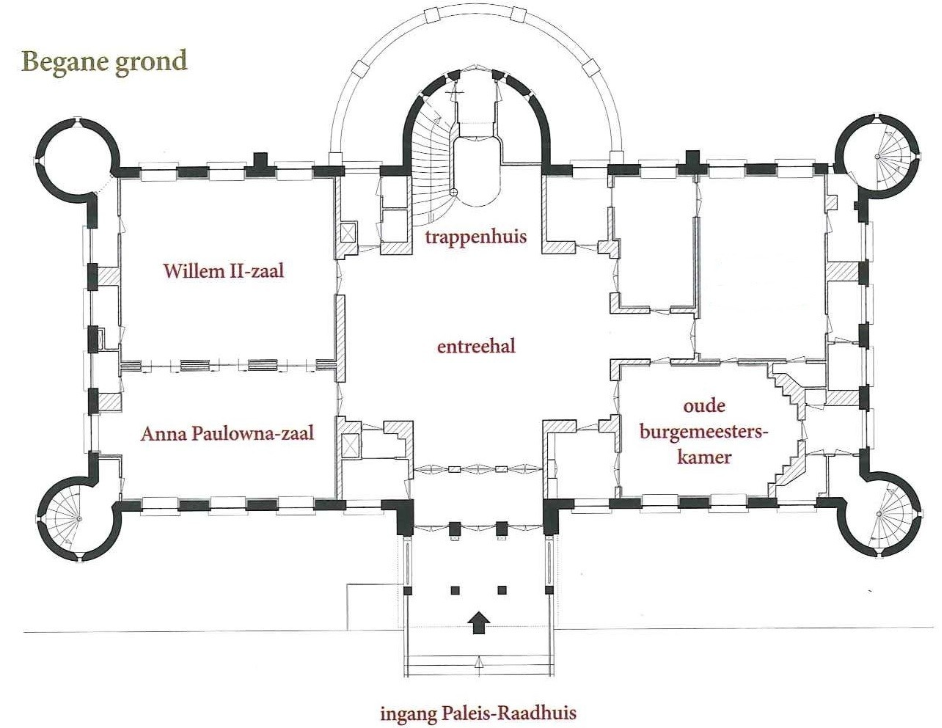 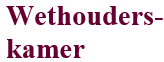 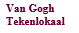 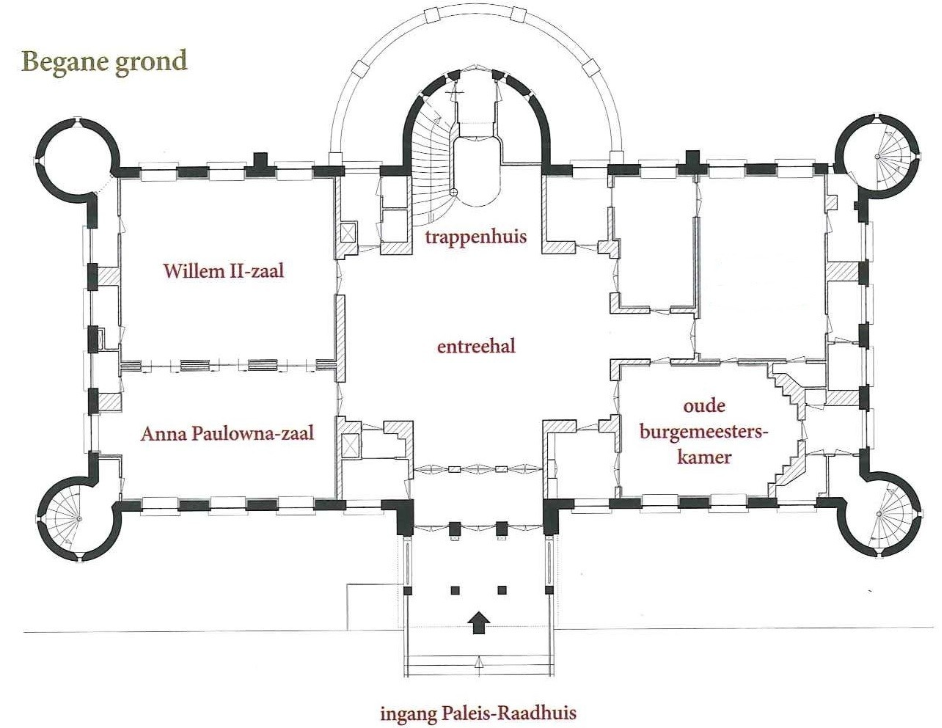 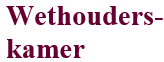 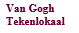 InterieurMonumentaalAanwezigPantry 2 koffieautomatenVaatwasser2 trouwzalen2 kleinere vergaderzalenGemengde toiletten (nota bene: geen toilet voor mindervaliden!)Lift aan buitenzijde echter is plein niet toegankelijk voor mindervaliden, uitsluitend via trap.BeperkingMaximaal 125 personen.Monumentaal gerestaureerd meubilair (niet stapelbaar), tapijt en wanden in de trouwzalen..Slechte toegankelijkheid pantry.Burgermeesterkamer slecht meubilair. Geluidshinder van evenementen en werkzaamheden op Willemsplein.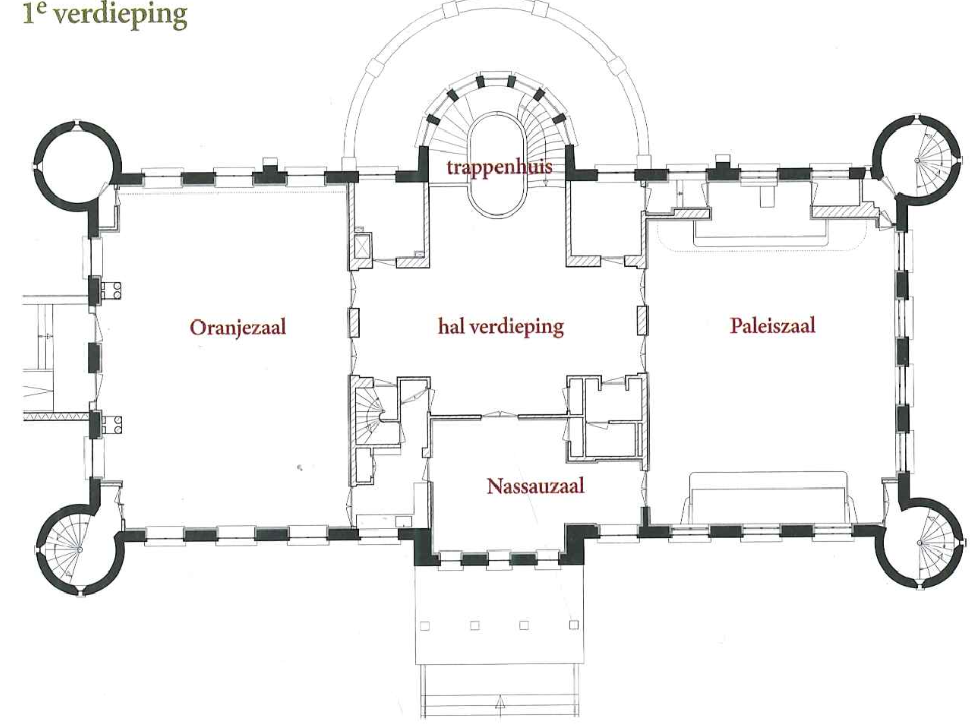 InterieurMonumentaalAanwezigPantry (oud keukentje)2 koffieautomaten1 Oranjezaal (trouwzaal)PaleiszaalNassauzaalGemengde toiletten BeperkingMaximaal 75 personenNiet toegankelijk voor mindervalidenGeen liftGeen vaatwasserOranjezaal monumentaal gerestaureerd meubilair (niet stapelbaar), tapijt en wanden in de trouwzalen. Oranjezaal, monumentale vloer van hout, geen vochtige activiteiten zoals barmeubelSlechte toegankelijkheid en uitstraling (monumentale) pantryNassauzaal (103) slecht meubilair niet gerestaureerdPaleis gerestaureerd meubilair met vaste elementenLet op, het balkon is te gebruiken voor maximaal 1 en/of 2 personen. En anders in overleg met faciliteiten naar andere wensen. I.v.m. veiligheid. Algemene gebruiksvoorwaarden Binnen kantooruren (07.00-17.00 uur) De gemeente gebruikt het paleis tijdens de proefperiode nog voor vergaderingen. Dit betekent dat tijdens kantooruren het paleis in principe een vergadercentrum is. Paleisexperimenten die tijdens deze uren een plek krijgen dienen hiermee rekening te houden.Binnen kantooruren geldt het uitgangpunt, wie het eerst komt wie het eerst maalt. Er worden géén reserveringen verschoven (dit geldt voor alle partijen). Uitzonderingen zijn hier bestuurs- en kabinetszaken / crisissituaties.Zodra er een vergadering staat gereserveerd en een activiteit valt tegelijk, zal in nauwe afstemming met de gemeente (Servicepunt) moeten worden gekeken wat wel en niet kan. Er zal in ieder geval te allen tijde rekening moeten worden gehouden met het vergadercentrum, dus geen geluid, geen overlast, rekening houden met elkaar in afstemming.Alcohol is tijdens kantooruren verboden.Voor storingen bellen met het Servicepunt: 013-5429898.Buiten kantooruren (na 17.00 uur en in het weekend) Buiten kantooruren maakt de gemeente weinig tot geen gebruik van het Paleis, dus dan er is veel ruimte voor activiteiten;Alcoholgebruik binnen Paleis: in principe gelden zelfde regels als in horeca (18+)Sluitingstijden van Paleis: in principe gelden zelfde regels als in horecaVoor storingen buiten kantooruren krijgt initiatiefnemer t.z.t. een mobiel storingsnummer.VergunningDe initiatiefnemer is zelf verantwoordelijk voor het aanvragen van een eventuele vergunning.  Wilt u weten of u zo’n vergunning nodig hebt? Kijk dan op: https://www.tilburg.nl/ondernemers/evenementen/meldings-of-vergunningsplicht/Afval Bezoekers: in het Paleis wordt afval gescheiden en de afvalbakken staan in de pantry's bij de koffiemachines;Organisatie (cateraar, decors, trainers etc.): zelf afval afvoeren. CateringKoffieautomaten kunnen door de organisatie (en kleine besloten bijeenkomsten) gebruikt worden. In weekend is er geen service bij eventuele storingen.Geen afzuiging, geen friteuse, geen oven, geen krachtstroom aanwezigExterne partij mag een cateraar inhuren, waarbij uitgangspunt is dat de catering verwarmd binnenkomt. Activiteit betaalt zelf de kosten voor de cateraarEr zal te allen tijden een overdrachtsmoment zijn tussen de bedrijfscateraar van de gemeente en de externe cateraar.OverigGeen lift aanwezig, dus geen/slechte toegang minder validen. Minder validen  kunnen inpandig niet van verdieping naar verdiepingBewegwijzering is minimaal, ruimtes zijn m.n. voor externen slecht te vindenHet volledige interieur van begane grond en eerste verdieping is Rijksmonumentaal en gevoelig voor beschadiging. Interieur kan en mag niet worden gestapeld. Geen gebruik van punaises, plakband e.d. m.u.v. schildertape tegen de wandenHet interieur moet op dezelfde verdieping worden opgeslagen. Mocht dit in een andere ruimte moeten gebeuren, dan moet die ruimte ook worden gereserveerd.Beperkte AV middelen aanwezigAdres Paleis: Stadhuisplein 128, 5038TC TilburgWifi: in het Paleis is het openbare netwerk Gemeente Tilburg Guest beschikbaar.